Lista de signatarios de las Propuestas Comunes de los Estados ÁrabesPropuestas Comunes de los Estados Árabes – Lista de cosignatarios
Propuestas Comunes de los Estados Árabes – Lista de cosignatarios1Propuestas Comunes de los Estados Árabes – Lista de cosignatarios1______________Conferencia de Plenipotenciarios (PP-14)
Busán, 20 de octubre - 7 de noviembre de 2014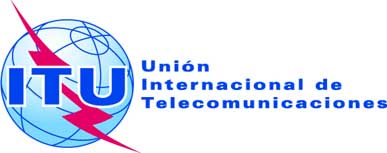 SESIÓN PLENARIADocumento 79-S7 de octubre de 2014Original: inglésAdministraciones de los Estados ÁrabesAdministraciones de los Estados ÁrabesPROPUESTAS COMUNES DE LOS ESTADOS ÁRABES 
PARA LOS TRABAJOS DE LA CONFERENCIAPROPUESTAS COMUNES DE LOS ESTADOS ÁRABES 
PARA LOS TRABAJOS DE LA CONFERENCIAPropuestasDocumento 79(Add.1)Documento 79(Add.1)Documento 79(Add.1)Documento 79(Add.1)Documento 79(Add.1)Documento 79(Add.1)Documento 79(Add.1)Documento 79(Add.1)Documento 79(Add.1)Documento 79(Add.1)Propuestas79A1/1
GR 3079A1/2
Res.279A1/3
Res.3479A1/4
Res.11179A1/5
Res.7779A1/6
Res.15379A1/7
Res.15979A1/8
Res.16979A1/9
Proyecto de nueva Res.
(Iraq)79A1/10
Proyecto de nueva Res.
(Seguimiento de vuelos)ArgeliaXXXXXXXXXXBahreinXXXXXXXXXXComoras (Unión de las)DjiboutiEgiptoXXXXXXXXXXIraqXXXXXXXXXXJordaniaXXXXXXXXXXKuwaitXXXXXXXXXXLíbanoXXXXXXXXXXLibiaMauritaniaXXXXXXXXXXMarruecosXXXXXXXXXXOmánXXXXXXXXXXQatarXXXXXXXXXXArabia SauditaXXXXXXXXXXSomaliaXXXXXXXXXXSudánXXXXXXXXXXRepública Árabe SiriaTúnezXXXXXXXXXXEmiratos Árabes UnidosXXXXXXXXXXYemenPropuestasDocumento 79(Add.2)Documento 79(Add.2)Documento 79(Add.2)Documento 79(Add.2)Documento 79(Add.2)Documento 79(Add.2)Documento 79(Add.2)Documento 79(Add.2)Documento 79(Add.2)Documento 79(Add.2)Documento 79(Add.2)Documento 79(Add.2)Documento 79(Add.2)Propuestas79A2/1
Dec.1279A2/2
Res.2179A2/3
Res.6479A2/4
Res.7079A2/5
Res.9979A2/6
Res.12579A2/7
Res.14079A2/8
Res.14679A2/9
Res.16779A2/10
Res.17579A2/11
Res.17679A2/12
Res.18279A2/13
Res.130ArgeliaXXXXXXXXXXXXXBahreinXXXXXXXXXXXXXComoras (Unión de las)DjiboutiEgiptoXXXXXXXXXXXXXIraqXXXXXXXXXXXXXJordaniaXXXXXXXXXXXXXKuwaitXXXXXXXXXXXXXLíbanoXXXXXXXXXXXXXLibiaMauritaniaXXXXXXXXXXXXXMarruecosXXXXXXXXXXXXXOmánXXXXXXXXXXXXXQatarXXXXXXXXXXXXXArabia SauditaXXXXXXXXXXXXXSomaliaXXXXXXXXXXXXXSudánXXXXXXXXXXXXXRepública Árabe SiriaTúnezXXXXXXXXXXXXXEmiratos Árabes UnidosXXXXXXXXXXXXXYemenXXXXXXXXXXXXXPropuestasDocumento 79(Add.3)Documento 79(Add.3)Documento 79(Add.3)Documento 79(Add.3)Documento 79(Add.3)Documento 79(Add.3)Documento 79(Add.4)Documento 79(Add.4)Documento 79(Add.4)Documento 79(Add.4)Documento 79(Add.4)Documento 79(Add.4)Documento 79(Add.4)Propuestas79A3/1
Res.10179A3/2
Res.10279A3/3
Res.13979A3/4
Res.17279A3/5
Res.17779A3/6
Res.17979A4/1
Proyecto de nueva Res.
(Acceso)79A4/2
Proyecto de nueva Res.
(Juventud)79A4/3
Res.15479A4/4
Res.17479A4/5
Res.17379A4/6
Res.16379A4/7
Res.171ArgeliaXXXXXXXXXXXXXBahreinXXXXXXXXXXXXXComoras (Unión de las)DjiboutiEgiptoXXXXXXXXXXXIraqXXXXXXXXXXXXXJordaniaXXXXXXXXXXXXXKuwaitXXXXXXXXXXXXXLíbanoXXXXXXXXXXXXXLibiaMauritaniaXXXXXXXXXXXXXMarruecosXXXXXXXXXXXXXOmánXXXXXXXXXXXXXQatarXXXXXXXXXXXXXArabia SauditaXXXXXXXXXXXXXSomaliaXXXXXXXXXXXXXSudánXXXXXXXXXXXXXRepública Árabe SiriaTúnezXXXXXXXXXXXXXEmiratos Árabes UnidosXXXXXXXXXXXXXYemen